7. PERSPEKTIVA 18. 2. 2024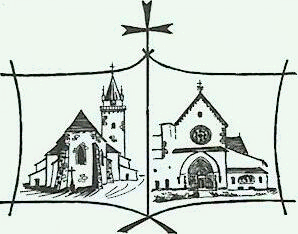 1. neděle postníBoží smlouva s Noemem zachráněným od potopy.neděle		6:35 TIŠN.		za rodinu Navrátilovu a Zemanovu18. 2.			8:45 TIŠN.		za + maminku, dvoje rodiče a * rodinu (obn.manž.slibu)					 10:15 PŘED.	za farníky (po mši svaté křížová cesta)					 14:00 TIŠN.		KŘÍŽOVÁ CESTA (manželé)					 18:30 TIŠN.		za + Vladimíra Junce, dvoje rodiče a sestrupondělí		8:00 TIŠN.		za + manžela Pavla					 17:30 PŘED.	za Milana Krčka a syna Ivošeúterý		 17:30 TIŠN.		DĚTSKÁ za rodinu Trmačovu					 18:30 TIŠN. 		ADORACE za Kurz Alfa (tichá, do 21:30)středa			8:00 TIŠN.		za Elenku Burianovou					 18:00 ZAHRADAčtvrtek		6:30 PŘED.	za + Vladimíra					 18:00 TIŠN.		ADORACE za mír, za mise a pronásledované křesťanypátek		 17:30 TIŠN.		RŮŽENEC za mír a ochranu lid. života					 18:00 TIŠN.		PRO MLÁDEŽ za+Libuši a Vladimíra Tichých a d.v oč.sobota		6:30 PŘED.	za + rodiče, rodinu Jeřábkovu, Královu a Mátlovu					 18:00 PENZION					 19:00 TIŠN.		ADORACE tichá s příležitostí ke sv. zpovědi do 20:00neděle		6:35 TIŠN.		za + rodiče a rodiny dětí25. 2.			8:45 TIŠN.		za rodinu Ksandrovu a Strnadlovu					 10:15 PŘED.	na podě.za 50let živ.,za rod.Dvořákovu po mši sv.kříž.c.					 14:00 TIŠN.		KŘÍŽOVÁ CESTA (děti)					 17:30 PŘED.		ZPÍVANÉ MARIÁNSKÉ NEŠPORY					 18:30 TIŠN.		za farníkyčtvrtek SVÁTEK STOLCE SV. PETRAMinulou neděli se při sbírce na farní sál v Tišnově vybralo 25 875 Kč a v Předklášteří na baziliku 6 934 Kč. Za Vaše dary děkujeme.Přednáška manželů Lavičkových na téma Povolání k manželství bude dnes po křížové cestě na faře.Návštěvy nemocných v okolních obcích budou v pátek.Jarní víkendovka bude 19. – 21. 4. Zveme děti 1. – 9. třídy. Více informací na farních stránkách a na nástěnce v kostele.Klub maminek a dětí se opět schází na faře každou středu v 9:00–11:00 Zveme všechny maminky a jejich děti.Malý průvodce postní dobou je vzadu na stole za 6 Kč (lze také stáhnout jako aplikaci).Pokladničky k postní almužně najdete vzadu na stole.Během turistické sezony bychom rádi nechávali o víkendech navečer otevřenou baziliku v Předklášteří k volnému vstupu poutníků, turistů... Prosíme Vás, kteří byste byli ochotni jako dobrovolníci příležitostně baziliku hlídat, abyste se přihlásili na faře. Jednalo by se o soboty a neděle v časech 16:45 – 19:00. Děkujeme.Sbírka halíř sv. Petra bude příští neděli.Ooo OOO ooOMilí přátelé,synodální proces se stává životním stylem církve. Loni v říjnu se konalo generální shromáždění biskupské synody v Římě. Následně jsme byli vyzváni, abychom se v rámci diecézí vyjádřili k vybraným tématům, která z tohoto shromáždění vzešla.Chci vás pozvat, abyste se během postní doby opět setkali, ať už v rá-mci synodálních skupinek nebo společenství, a některým z těchto témat se věnovali. Další informace o postupu dostanou farní koordinátoři synodálních skupin a duchovní správci farností, najdete je i na webu biskupství. Výstupy ze skupinek očekávám po Velikonocích, konkrétně do 10. dubna.Přeji nám všem, abychom v rámci setkání, naslouchání a rozlišování byli otevřeni Duchu Svatému. Váš biskup PavelŘKF Tišnov, Kostelní 16, 666 01 Tišnov, farář: 776 765 401, kaplan: 721 544 182;rybecky@dieceze.cz; farnosttisnov.cz; facebook.com/FarnostTisnovPredklasteri